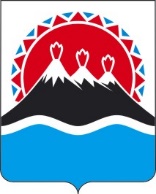 МИНИСТЕРСТВО СПОРТА КАМЧАТСКОГО КРАЯПРИКАЗ[Дата регистрации] № [Номер документа]        №            __ г. Петропавловск-Камчатский          В целях устранения технических замечаний ПРИКАЗЫВАЮ: 1. Внести в приказ Министерства спорта Камчатского края от 05.04.2024 № 7-Н изменение дополнив наименованием следующего содержания:«Об Образовании комиссии по соблюдению требований к служебному поведению государственных гражданских служащих Камчатского края и урегулированию конфликта интересов в Министерстве спорта Камчатского края».          2. Настоящий приказ вступает в силу после дня его официального опубликования.Министр[горизонтальный штамп подписи 1]К.В. Хмелевский